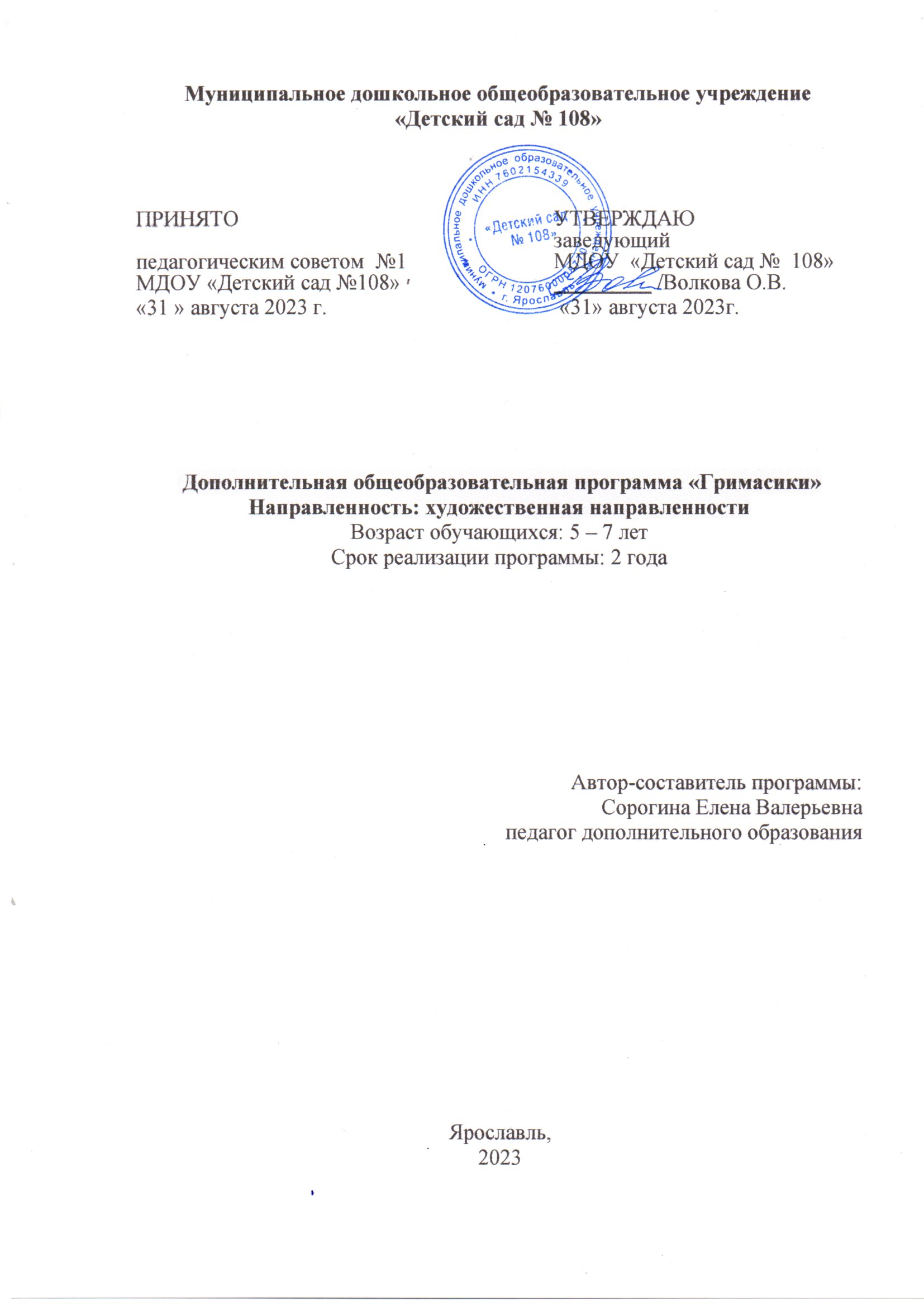 Пояснительная запискаПрограмма разработана на основании следующих нормативно-правовых  документов:Федеральный закон Российской Федерации от «29» декабря 2012 г. № 273-ФЗ "Об образовании в Российской Федерации";Федеральным	государственным	образовательным	стандартом	дошкольного образования, утвержденного приказом МОиН РФ № 1155 от 17 октября 2013г;«Примерные требования к содержанию и оформлению образовательных программ дошкольного образования» (письмо Министерства образования РФ от «11» декабря 2006 № 06- 1844). СанПиН 2.4.4.3172-14 "Санитарно-эпидемиологические требования к устройству, содержанию и организации режима работы дошкольных образовательных организаций».Приказ Министерства просвещения Российской Федерации от 09 ноября 2018 N 196 «Об утверждении Порядка организации и осуществления образовательной деятельности по дополнительным общеобразовательным программам».Концепция развития дополнительного образования детей, утвержденная Распоряжением Правительства Российской Федерации от 4 сентября 2014 г. № 1726-р.В основу настоящей программы положена программа Т.С.Григорьевой «Маленький актёр» и программа М.Д.Маханевой «Занятия по театрализованной деятельности в детском саду».Направленность программы: художественноВ формировании духовно развитой личности, в усовершенствовании человеческих чувств, в понимании явлений жизни и природы грандиозную роль играет – искусство.Знакомство с искусством формирует свой эстетический идеал, помогает соотносить культуру разных эпох и народностей, а также совершенствует эстетический вкус. В условиях ДОУ наиболее эффективным является введение ребёнка в мир искусства через театральную деятельность, базирующуюся на игре. А игра, как мы знаем, является ведущей деятельностью для ребёнка на данном этапе.Театр раскрывает духовный и творческий потенциал ребёнка и даёт реальную возможность адаптироваться ему в социальной среде. Занятия театральной деятельностью помогают развить интересы и способности ребенка; способствуют общему развитию; проявлению любознательности, стремления к познанию нового, усвоению новой информации и новых способов действия, развитию ассоциативного мышления; настойчивости, целеустремленности, проявлению общего интеллекта, эмоций при проигрывании ролей.Кроме того, упражнения на развитие речи, дыхания и голоса совершенствуют речевой аппарат ребенка. Опыт педагогической работы показал, что, театрализованная игра оказывает большое влияние на речевое развитие ребенка. Стимулирует активную речь за счет расширения словарного запаса, совершенствует артикуляционный аппарат. Ребенок усваивает богатство родного языка, его выразительные средства. Используя выразительные средства и интонации, соответствующие характеру героев и их поступков, старается говорить четко, чтобы его все поняли.У ребенка развивается умение комбинировать фразы, появляется способность к импровизации.Выполнение игровых заданий в образах животных и персонажей из сказок помогает лучше овладеть своим телом, осознать пластические возможности движений. Театрализованные игры и спектакли позволяют ребятам с большим интересом и легкостью погружаться в мир фантазии, учат замечать и оценивать свои и чужие промахи. Занятия театральной деятельностью и частые выступления на сцене перед зрителями способствуют реализации творческих сил и духовных потребностей ребенка,  повышению самооценки. Чередование функций исполнителя и зрителя, которые постоянно берет на себя ребенок, помогает ему продемонстрировать товарищам свою позицию, умения, знания, фантазию. Дети становятся более раскрепощенными, общительными; они учатся четко формулировать свои мысли и излагать их публично, тоньше чувствовать и познавать окружающий мир.Отличительные особенности программыОтличительными особенностями данной программы является её практическая направленность, реализуемая через участие детей в различных формах театрализованной деятельности, а также использование  элементов дыхательной гимнастики Стрельниковой в развитии дыхательной системы и   речевого аппарата ребёнка.   Адресат программы:старший дошкольный и подготовительный к школе возраст (5-6, 6-7 лет)В возрасте 5-6 лет ребенок обладает существенными возможностями для проявления себя в театральном творчестве. Происходит дальнейшее развитие высшей нервной деятельности ребенка, повышается работоспособность нервной системы, появляется способность активного мышления. Становится достаточно развитой речь, дети свободно высказывают свои суждения о содержании художественного произведения. Формируется система оценок, восприятие становится целенаправленным.Общий и художественный кругозор, наличие достаточного багажа представлений о жизненных явлениях, определенный запас впечатлений от произведений литературы, изобразительного искусства, от праздников и развлечений способствует развитию детской фантазии, творческого воображения. Всё это положительно сказывается на творческих проявлениях детей.Дополнительные кружковые занятия с детьми позволяют расширить возможности всестороннего развития детей, укрепления их физического и психического здоровья.Срок реализации: 2 годаНа полное освоение программы требуется 72 часаФорма обучения – очнаяОсобенности организации образовательного процессаНабор детей в кружок – свободный. Программа предусматривает индивидуальные, групповые, фронтальные формы работы с детьми. Состав групп не более 10 человек.Режим занятий, периодичность и продолжительность занятийОбщее количество часов в первый год обучения – 36, второй год – 36. Занятия проводятся 1 раз в неделю. Продолжительность 30 минут.Педагогическая целесообразностьПрограмма соответствует фундаментальным основам возрастной психологии и дошкольной педагогики; реализует культурно - исторический, деятельностный, личностно-ориентированный подходы к развитию ребенка.Практическая значимость.Участвуя в театрализованных занятиях, ребёнок знакомится с окружающим миром через образы, звуки, краски. Театрально – игровая деятельность способствует нравственно – эстетическому воспитанию детей, развивает интерес к литературе, увеличивает словарный запас, разговорную речь, обогащает детей новыми знаниями, умениями, впечатлениями. С переходом в школу, ребёнок сталкивается трудностями - эмоциональной адаптацией. Театральная же игра эмоционально раскрепощает ребёнка, снимается его «зажатость».Ведущие теоретические идеи.Ведущая идея данной программы — создание современной практико-ориентированной высокохудожественной образовательной среды, позволяющей эффективно реализовывать театрально-музыкальную деятельность детей.При этом осуществляются следующие подходы: развивающий; системно-деятельностный; личностно – ориентированный.Цель дополнительной общеразвивающей программы: приобщение детей к духовным и нравственным ценностям, развитие личности через театрализованную деятельность.Задачи:1. Образовательные:- Ознакомить детей с различными видами театров (кукольный, драматический, музыкальный, детский, театр зверей и др).- Приобщить детей к театральной культуре, обогатить их театральный опыт: знания детей о театре, его истории, устройстве, театральных профессиях, костюмах, атрибутах, театральной терминологии, театрах города Ярославля.- Обучить детей приемам манипуляции в кукольных театрах различных видов.- Формировать умение свободно чувствовать себя на сцене.- Учить импровизировать игры- драматизации на темы знакомых сказок2.Развивающие:- Развивать интерес к театрализованной игре, желание попробовать себя в разных ролях;- Развивать память, внимание, воображение, фантазию;- Формировать умение выстраивать линию поведения в роли, используя атрибуты, детали костюмов, маски;- Развивать речь у детей и корректировать ее нарушения через театрализованную деятельность;- Развивать желание выступать перед родителями.Создать условия для совместной театрализованной деятельности детей и взрослых (постановка совместных сценок, этюдов, небольших спектаклей, с участием детей, родителей, сотрудников ДОУ), организация выступлений детей старших групп перед младшими и пр.- Развивать интонационно-речевую выразительность, побуждать к импровизации средствами мимики, выразительных движений и интонации.- Развивать психические процессы: память, восприятие, внимание, мышление, фантазию, воображение детей.3. Воспитательные:- Создать условия для развития творческой активности детей, участвующих в театрализованной деятельности, а также поэтапного освоения детьми различных видов творчества.- Воспитывать артистические качества, способствовать раскрытию творческого потенциала;- Воспитание коммуникативных способностей детейПринципы:Принцип адаптивности, обеспечивающей гуманный подход к развивающейся личности ребёнка.Принцип развития, предполагающий целостное развитие личности  ребёнка и обеспечение готовности личности к дальнейшему развитию.Принцип психологической комфортности. Предполагает психологическую защищённость ребёнка, обеспечение эмоционального комфорта, создание условий для самореализации.Принцип целостности содержания образования. Представление дошкольника о предметном и социальном мире должно быть единым и целостным.Принцип смыслового отношения к миру. Ребёнок осознаёт, что окружающий его мир – это мир, частью которого он является и который так или иначе переживает и осмысляет для себя.Принцип систематичности. Предполагает наличие единых линий развития и воспитания.Принцип ориентировочной функции знаний. Форма представления знаний должна быть понятной детям и принимаемой ими.Принцип овладения культурой. Обеспечивает способность ребёнка ориентироваться в мире и действовать в соответствии с результатами такой ориентировки и с интересами и ожиданиями других людей.Принцип обучения деятельности. Главное – не передача детям готовых знаний, а организация такой детской деятельности, в процессе которой они сами делают «открытия», узнают что-то новое путём решения доступных проблемных задачПринцип опоры на предшествующее (спонтанное) развитие. Предполагает опору на предшествующее спонтанное, самостоятельное, «житейское» развитие ребёнка.Креативный принцип. В соответствии со сказанным ранее необходимо «выращивать» у дошкольников способность переносить ранее сформированные навыки в ситуации самостоятельной деятельности.Формы работы с детьми - индивидуальные и групповые, теоретические и практические:• объяснение;• чтение воспитателя;• беседы;• просмотр презентаций и видео;• разучивание произведений устного народного творчества;• обсуждение;• наблюдения;• словесные, пальчиковые и подвижные игры;• пантомимические этюды и упражнения;• артикуляционная и дыхательная гимнастика;• импровизация;• инсценировки и драматизация.Методы организации образовательного процесса:- словесный (объяснения, вопросы, указания, образные сюжетные рассказы);- наглядный (показ упражнений, использование пособий, имитация, зрительные ориентиры и т.д.);- практический (повторение упражнений, проведение в игровой форме);- уподобления характеру художественного образа (моторно-двигательного, мимического, вокального, словесного, тактильного, интонационного);Основные направления программы (структура занятий):1.Основы театральной культуры. Призвано обеспечить условия для овладения дошкольниками элементарными знаниями о театральном искусстве:Что такое театр, театральное искусство;Какие представления бывают в театре;Кто такие актеры;Какие превращения происходят на сцене;Как вести себя в театре.2.Эмоционально-образное развитие. Включает в себя комплексные ритмические, музыкальные, пластические игры и упражнения, призванные обеспечить развитие естественных психомоторных способностей дошкольников, обретение ими ощущения гармонии своего тела с окружающим миром, развитие свободы и выразительности телодвижений.Содержит: упражнения на развитие двигательных способностей, ловкости и подвижности; игры на развитие чувства ритма и координации движений, пластической выразительности и музыкальности; музыкально-пластические импровизации.3.Художественно-речевая деятельность. Объединяет игры и упражнения, направленные на совершенствование речевого дыхания, формирование правильной артикуляции, интонационной выразительности и логики речи, сохранение русского языка.Содержание: упражнения на развитие речевого дыхания, дикции, артикуляционная гимнастика; игры, позволяющие сформировать интонационную выразительность речи (научиться пользоваться разными интонациями), расширить образный строй речи; игры и упражнения, направленные на совершенствование логики речи.4.Основы коллективной творческой деятельности. Направлено на развитие игрового поведения детей, формирование умения общаться со сверстниками и взрослыми людьми в различных жизненных ситуациях.Содержит: игры и упражнения, развивающие способность к перевоплощению; театрализованные игры на развитие воображения  фантазии; инсценировки стихов, рассказов, сказок.5. Навыки кукловождения. Работа над сценками, спектаклем. Базируется на  сценариях и включает в себя темы «Знакомство с пьесой» и «От этюдов к спектаклю»( обсуждение ее с детьми; работа над отдельными эпизодами в форме этюдов с импровизированным текстом; поиски музыкально-пластического решения отдельных эпизодов, постановка танцев, разучивание песен; создание эскизов и декораций).Интеграция образовательных областей:1.Социально-коммуникативное развитие.Воспитываются дружеские взаимоотношения между детьми, развивается умение самостоятельно объединяться для совместной игры и труда, заниматься самостоятельно выбранным делом, договариваться, помогать друг другу. Воспитывается организованность, дисциплинированность, коллективизм, уважение к старшим. Формируются такие качества, как сочувствие, отзывчивость, справедливость, скромность. Развиваются волевые качества. Дети включаются в систему социальных отношений через образы своих героев. Они «проживают» жизнь своего персонажа, «примеряют» на себя его характер, учатся оценивать поступки героев художественного произведения.2.Познавательное развитие.Углубляются знания детей о театре как о виде искусства, предметами ближайшего окружения, природными явлениями, расширяется кругозор, что служит материалом, входящим в содержание театрализованных игр и упражнений.3.Речевое развитие.Развивается четкая, ясная дикция, ведется работа над развитием артикуляционного аппарата с использованием скороговорок, чистоговорок, потешек. Происходит развитие всех сторон речи. Активизируется словарь, совершенствуется звукопроизношение, дети учатся выстраивать диалоги. Через знакомство с художественными произведениями различных жанров происходит приобщение детей к словесному искусству, развитие литературной речи.4.Художественно-эстетическое развитие.Развивается эмоциональная восприимчивость, эмоциональный отклик на литературные и музыкальные произведения, красоту окружающего мира, произведения искусства.В процессе совместного с детьми изготовления атрибутов, различных видов кукольных театров, элементов костюмов к выбранной для разыгрывания сказке у детей происходит развитие продуктивной деятельности, творческих способностей, приобщение к изобразительному искусству.5. Физическое развитие. Через повышение двигательной активности, создание благприятного эмоционального климата и здоровьесберегающие технологии укрепление физического здоровья детей.Здоровьесберегающие технологии• дыхательная гимнастика• артикуляционная гимнастика.• пальчиковые игры со словами,• физкультминутки, динамические паузы.Прогнозируемые результаты:1. Умение оценивать и использовать полученные знания и умения в области театрального искусства.2. Использование необходимых актерских навыков: свободно взаимодействовать с партнером, действовать в предлагаемых обстоятельствах, импровизировать, сосредоточивать внимание, эмоциональную память, общаться со зрителем.3. Владение необходимыми навыками пластической выразительности и сценической речи.4. Использование практических навыков при работе над внешним обликом героя - подбор грима, костюмов, прически.5. Повышение интереса к изучению материала, связанного с искусством театра, литературой.6. Активное проявление своих индивидуальных способностей в работе над спектаклем: обсуждение костюмов, декораций.7. Создание спектаклей различной направленности, участие в них участников студии в самом различном качестве.Планируемые результаты к концу первого года обучения:Ребёнок должен знать:- некоторые виды театров;- некоторые приемы и манипуляции, применяемые в знакомых видах театров;- устройство театра (зрительный зал, фойе, гардероб);- театральные профессии (актер, гример, костюмер, режиссер, звукорежиссер, декоратор, осветитель, суфлер)Должен уметь:- уметь составлять предложение из 3—4 заданных слов;- уметь подобрать рифму к заданному слову;- разыгрывать сценки по знакомым сказкам, стихотворениям, песням с использованием кукол знакомых видов театров, элементов костюмов, декораций;- чувствовать и понимать эмоциональное состояние героев, вступать в ролевое взаимодействие с другими персонажами;- выступать перед сверстниками, детьми младших групп, родителями, иной аудиториейПланируемые результаты к концу второго года обучения:Ребёнок должен знать:- все основные виды театров;- основные приемы и манипуляции, применяемые в знакомых видах театров;- основные жанры театрального искусства;- иметь представление о некоторых театральных терминах (амплуа, аншлаг, антракт, бис и т.д.)Должен уметь:- ориентироваться в пространстве, равномерно размещаясь по площадке;- уметь двигаться в заданном ритме, по сигналу педагога, соединяясь в пары, тройки, четверки;- уметь создавать пластические импровизации под музыку разного характера;- уметь запоминать заданные режиссером мизансцены;- на сцене выполнять свободно и естественно простейшие физические действия; владеть комплексом артикуляционной гимнастики;- уметь менять по заданию педагога высоту и силу звучания голоса;- уметь строить диалог с партнером на заданную тему;- уметь сочинить рассказ от имени героя;- уметь составлять диалог между сказочными героями;- знать наизусть 7—10 стихотворений русских и зарубежных авторов;- разыгрывать сценки по знакомым сказкам, стихотворениям, песням с использованием кукол знакомых видов театров, элементов костюмов, декораций;- чувствовать и понимать эмоциональное состояние героев, вступать в ролевое взаимодействие с другими персонажами;- выступать перед сверстниками, детьми младших групп, родителями, и аудиторией.Формы подведения итогов реализации программыФормой подведения промежуточных и заключительных итогов реализации программы являются выступления детей на праздниках и досугах внутри ДОУ и участие в городских конкурсах.Механизм оценивания образовательных результатов.Акцент в организации театрализованной деятельности с дошкольниками делается не на результат, в виде внешней демонстрации театрализованного действия, а на организацию коллективной творческой деятельности в процессе создания спектакля.Диагностика проводится на основе творческих заданий.1.Основы театральной культуры.Высокий уровень –  3 балла: проявляет устойчивый интерес к театральной деятельности; знает правила поведения в театре; называет различные виды театра, знает их различия, может охарактеризовать театральные профессии.Средний уровень – 2 балла: интересуется театральной деятельностью; использует свои знания в театрализованной деятельности.Низкий уровень – 1 балл: не проявляет интереса к театральной деятельности; затрудняется назвать различные виды театра.    2. Речевая культура.Высокий уровень – 3 балла: понимает главную идею литературного произведения, поясняет свое высказывание; дает подробные словесные характеристики своих героев; творчески интерпретирует единицы сюжета на основе литературного произведения.Средний уровень – 2 балла: понимает главную идею литературного произведения, дает словесные характеристики главных и второстепенных героев; выделяет и может охарактеризовать единицы литературного изведения.Низкий уровень – 1 балл: понимает произведение, различает главных и второстепенных героев, затрудняется выделить литературные единицы сюжета; пересказывает с помощью педагога.3. Эмоционально-образное развитие.Высокий уровень – 3 балла: творчески применяет в спектаклях и инсценировках знания о различных эмоциональных состояниях и характерах героев; использует различные средства выразительности.Средний уровень – 2 балла: владеет знания о различных эмоциональных состояниях и может их продемонстрировать; использует мимику, жест, позу, движение.Низкий уровень – 1 балл: различает эмоциональные состояния, но использует различные средства выразительности с помощью воспитателя.4. Навыки кукловождения.Высокий уровень – 3 балла: импровизирует с куклами разных систем в работе над спектаклем.Средний уровень – 2 балла: использует навыки кукловождения в работе над спектаклем.Низкий уровень – 1 балл: владеет элементарными навыками кукловождения.5.Основы коллективной творческой деятельности.Высокий уровень - 3 балла: проявляет инициативу, согласованность действий с партнерами, творческую активность на всех этапах работы над спектаклем.Средний уровень – 2 балла: проявляет инициативу, согласованность действий с партнерами в коллективной деятельности.Низкий уровень – 1 балл: не проявляет инициативы, пассивен на всех этапах работы над спектаклем.Так как программа является развивающей, то достигнутые успехи демонстрируются воспитанниками во время проведения творческих мероприятий: концерты, творческие показы, вечера внутри группы для показа другим группам, родителям.Характеристика уровней знаний и уменийтеатрализованной деятельностиВысокий уровень (18-21 баллов).Проявляет устойчивый интерес к театральному искусству и театрализованной деятельности. Понимает основную идею литературного произведения (пьесы). Творчески интерпретирует его содержание.Способен сопереживать героям и передавать их эмоциональные состояния, самостоятельно находит выразительные средства перевоплощения. Владеет интонационно-образной и языковой выразительностью художественной речи и применяет в различных видах художественно-творческой деятельности.Импровизирует с куклами различных систем. Свободно подбирает музыкальные характеристики к персонажам, свободно поет, танцует. Активный организатор и ведущий коллективной творческой деятельности. Проявляет творчество и активность на всех этапах работы.Средний уровень (11-17 баллов).Проявляет эмоциональный интерес к театральному искусству и театрализованной деятельности. Владеет знаниями о различных видах театра и театральных профессиях. Понимает содержание произведения.Дает словесные характеристики персонажам пьесы, используя эпитеты, сравнения и образные выражения.Владеет знаниями о эмоциональных состояниях героев, может их продемонстрировать в работе над пьесой с помощью воспитателя.Создает по эскизу или словесной характеристике-инструкции педагога образ персонажа.  Владеет навыками кукловождения, может применять их в свободной творческой деятельности.С помощью руководителя подбирает музыкальные характеристики к персонажам и единицам сюжета.Проявляет активность и согласованность действий с партнерами. Активно участвует в различных видах творческой деятельности.      Низкий уровень (7-10 баллов).      Малоэмоционален, проявляет интерес к театральному искусству только как зритель. Затрудняется в определении различных видов театра.Знает правила поведения в театре.Понимает содержание произведения, но не может выделить единицы сюжета.Пересказывает произведение только с помощью руководителя.Различает элементарные эмоциональные состояния героев, но не может их продемонстрировать при помощи мимики, жеста, движения.Владеет элементарными навыками кукловождения, но не проявляет инициативы их продемонстрировать в процессе работы над спектаклем.Не проявляет активности в коллективной творческой деятельности.Не самостоятелен, выполняет все операции только с помощью руководителя.Организационно-педагогические условия реализации дополнительной общеразвивающей программыПсихолого-педагогические условия- Уважение педагогов к человеческому достоинству воспитанников, формирование и поддержка их положительной самооценки, уверенности в собственных возможностях и способностях;- Использование в образовательном процессе форм и методов работы с детьми, соответствующих их возрастным и индивидуальным особенностям;- Построение образовательного процесса на основе взаимодействия взрослых с детьми, ориентированного на интересы и возможности каждого ребёнка и учитывающего социальную ситуацию его развития;- Поддержка педагогами положительного, доброжелательного отношения детей друг к другу и взаимодействия детей друг с другом в разных видах деятельности;- Поддержка инициативы и самостоятельности детей в специфических для них видах деятельности;- Возможность выбора детьми материалов, видов активности, участников совместной деятельности и общения;- Защита детей от всех форм физического и психического насилия.Тематический план к рабочей программе «Гримасики»1-й год обученияТематический план к рабочей программе «Гримасики»2-й год обученияМатериально-техническое обеспечение реализации программы1.Театральная ширма2.Разные виды кукольных театров:- пальчиковый- настольный- конусный- би-ба-бо (перчаточный)- магнитный- масочный- варежковый- ростовой- театр матрёшки- игрушечный (резиновые, деревянные, мягкие куклы)3. Ноутбук, колонки, музыкальный центр;4. Проектор, презентации5. Костюмерная6. Декорации7. Атрибуты к играм и инсценировкам8. Музыкальные инструментыИнформационное обеспечение программыИнтернет-ресурсы:NSPORTALПортал МаамПортал МультиурокКадровое обеспечениеПедагог дополнительного образования, реализующий данную программу, должен иметь высшее профессиональное образование или среднее профессиональное музыкально-педагогическое образование.Дидактическое обеспечение реализации программы: схемы, плакаты, дидактические игры, репертуарные сборники, видео-, аудиофонд, картотеки артикуляционных, дыхательных, речевых, театральных игр и упражненийМетодическое обеспечение программы:1.Григорьева Т.С. Программа «Маленький актёр» для детей 5-7 лет.- М., Сфера, 2012.2.ГончароваО.В. Театральная палитра. Программа художественно-эстетического воспитания.- М., Сфера, 2010.3.Гавришева Л.Б. Музыка, игра – театр!- С.-П., «Детство-Пресс», 20044.Гавришева Л.Б., Нищева Н.В. Логопедические распевки - СПб, Детство-Пресс, 20095.Зацепина М.Б. Развитие ребёнка в театрализованной деятельности. - М., Сфера,20106.Каплунова И., Новоскольцева И.. Праздник каждый день.- Санкт-Петербург, 20087. Короткова Л.Д. Сказкотерапия для дошкольников и младшего школьного возраста. - М., ЦГЛ, 20038. Маханева М.Д. Занятия по театрализованной деятельности в детском саду. –М., сфера, 20109. Мигунова Е.В. Театральная педагогика в детском саду.- М., Сфера, 200910. Насауленко С.Г. Музыкальные игры и новые песни -Колокольчик №38-200711. . Пименов В.А. Театр на ладошках.- ВГУ, 199812. Погребинская М.М. Музыкальные скороговорки/ СПб, «Композитор», 200713. Чурилова Э.Г. Методика и организация театрализованной деятельности дошкольников и младших школьников.- М., Владос, 200114. Баряева Л., Вечканова И., Загребаева Е., Зарин А. Театрализованные игры-занятия с детьми с проблемами в интеллектуальном развитии. С.-П., «Союз», 2001Нормативные правовые акты1. Федеральный закон «Об образовании в Российской Федерации» от 29.12.2012 № 273-ФЗ.2. Указ Президента Российской Федерации «О мерах по реализации государственной политики в области образования и науки» от 07.05.2012 № 5993. Указ Президента Российской Федерации «О мероприятиях по реализации государственной социальной политики» от 07.05.2012 № 597.4. Распоряжение Правительства РФ от 30 декабря 2012 г. №2620-р.5. Проект межведомственной программы развития дополнительного образования детей в Российской Федерации до 2020 года.6. Приказ Минобрнауки России от 29.08.2013 № 1008 «Об утверждении Порядка организации и осуществления образовательной деятельности по дополнительным общеобразовательным программам».7. Постановление Главного государственного санитарного врача РФ от 04.07.2014 N 41 «Об утверждении СанПиН 2.4.4.3172-14 «Санитарно-эпидемиологические требования к устройству, содержанию и организации режима работы образовательных организаций дополнительного образования детей».Приложение. Примеры оценочного материала.  Творческое задание № 1Разыгрывание сказки «Лисичка-сестричка и серый волк»Цель: разыграть сказку, используя на выбор настольный театр, театр на фланелеграфе, кукольный театр.Задачи: понимать основную идею сказки, сопереживать героям.Уметь передать различные эмоциональные состояния и характеры героев, используя образные выражения и интонационно-образную речь. Уметь составлять на столе, фланелеграфе, ширме сюжетные композиции и разыгрывать мизансцены по сказке. Подбирать музыкальные характеристики для создания образов персонажей. Уметь согласовывать свои действия с партнерами.Материал: наборы кукол театров кукольного, настольного и на фланелеграфе. Ход проведения.1. Педагог вносит «волшебный сундучок», на крышке которогоизображена иллюстрация к сказке «Лисичка-сестричка и серый волк». Дети узнают героев сказки. Педагог поочередно вынимает героев и просит рассказать о каждом из них: от имени сказочника; от имени самого героя; от имени его партнера. 2. Педагог показывает детям, что в «волшебном сундучке» спрятались герои этой сказки из различных видов театра, показывает поочередно героев кукольного, настольного, теневого, театра на фланелеграфе.Чем отличаются эти герои? (Дети называют различные виды театра и объясняют, как эти куклы действуют.) 3. Педагог предлагает детям разыграть сказку. Проводится жеребьевка по подгруппам. Каждая подгруппа разыгрывает сказку, используя театр на фланелеграфе, кукольный и настольный театры.4. Самостоятельная деятельность детей по разыгрыванию сюжета сказки и подготовке спектакля.5. Показ сказки зрителям. Творческое задание № 2Создание спектакля по сказке «Заячья избушка»Цель: изготовить персонажи, декорации, подобрать музыкальные характеристики главных героев, разыграть сказку.Задачи: понимать главную идею сказки и выделять единицы сюжета (завязку, кульминацию, развязку), уметь их охарактеризовать.Давать характеристики главных и второстепенных героев.Уметь рисовать эскизы персонажей, декораций, создавать их из бумаги и бросового материала. Подбирать музыкальное сопровождение к спектаклю.Уметь передать эмоциональные состояния и характеры героев, используя образные выражения и интонационно-образную речь.Проявлять активность в деятельности.Материал: иллюстрации к сказке «Заячья избушка», цветная бумага, клей, цветные шерстяные нитки, пластиковые бутылочки, цветные лоскутки.      Ход проведения.1. К детям приходит грустный Петрушка и просит ребят помочь ему.Он работает в кукольном театре. К ним в театр приедут малыши; а все артисты-куклы на гастролях. Надо помочь разыграть сказку малышам. Педагог предлагает помочь Петрушке, изготовить настольный театр самим и показать сказку малышам.2. Педагог  помогает по иллюстрациям вспомнить содержание сказки. Показывается иллюстрация, на которой изображена кульминация, и предлагаются вопросы: «Расскажите, что было до этого?», «Что будет потом?» Ответить на этот вопрос надо от лица зайчика, лисы, кота, козлика и петуха.3. Педагог обращает внимание, что сказка будет малышам интересна, если она будет музыкальной, и советует выбрать музыкальное сопровождение к ней (фонограммы, детские музыкальные инструменты).4. Педагог организует деятельность по изготовлению персонажей, декораций, подбору музыкального сопровождения, распределению ролей и подготовке спектакля.5. Показ спектакля малышам.                        Творческое задание № 3Сочинение сценария и разыгрывание сказкиЦель: импровизировать на тему знакомых сказок, подбирать музыкальное сопровождение, изготовить или подобрать декорации, костюмы, разыграть сказку.Задачи: побуждать к импровизации на темы знакомых сказок, творчески интерпретируя знакомый сюжет, пересказывая его от разных лиц героев сказки. Уметь создавать характерные образы героев, используя мимику, жест, движение и интонационно-образную речь, песню, танец. Уметь использовать различные атрибуты, костюмы, декорации, маски при разыгрывании сказки.Проявлять согласованность своих действий с партнерами.Материал: иллюстрации к нескольким сказкам, детские музыкальные и шумовые инструменты, фонограммы с русскими народными мелодиями, маски, костюмы, атрибуты, декорации.Ход проведения.1. Руководитель объявляет детям, что сегодня в детский сад придут гости. Они услышали, что в нашем детском саду есть свой театр и очень захотели побывать на спектакле. Времени до их прихода остается мало, давайте придумаем, какую сказку мы покажем гостям.2. Руководитель предлагает рассмотреть иллюстрации сказок «Теремок» «Колобок», «Маша и медведь» и другие (по выбору воспитателя).Все эти сказки знакомы детям и гостям. Педагог предлагает собрать всех героев этих сказок и поместить их в новую, которую дети сочинят сами. Чтобы сочинить сказу, нужно придумать новый сюжет.      • Как называются части, которые входят в сюжет? (Завязка, кульминация, развязка).      • Какие действия происходят в завязке, кульминации, развязке?      Педагог предлагает выбрать главных героев и придумать историю, которая с ними произошла. Самая интересная коллективная версияберется за основу.3. Организуется деятельность детей по работе над спектаклем.4. Показ спектакля гостям.Модули программыВозраст обучающихсяКол-во ОС в учебный годКол-во академических часов в учебный год1 модульСтарший возраст- 5-6 лет36362 модуль Подготовительный к школе возраст – 6-7 лет3636Всего:Всего:7272МесяцРазделТемаТеорияПрактикаВсего занятийсентябрь1.Вводное занятие «Волшебный мир театра»2.Что такое балет?1.Введение в искусство2.Виды театров3,4. Волшебный мир балета0,250,250,250,250,750,750,750,751111октябрьТеатр на кавролине1. «Три медведя»2. Осень в лесу3. «Репка»4. Осень в деревне0,250,250,250,250,750,750,750,751111ноябрьПальчиковый театрНастольный театр1. «Теремок»2.Осень в лесу3. Сказка «Волшебная дудочка»4. Сказка «Волк и 7 козлят»0,250,250,250,250,750,750,750,751111декабрьВарежковый театр1. Сказка «Варежка»2. Зима в лесу3. Ёлочка4. Новый год0,250,250,250,250,750,750,750,751111январьТеатр матрёшки.1.Весёлая Коляда2.Колобок3. Весёлые матрёшки4. Волшебный сундучок0,250,250,250,250,750,750,750,751111февральТеатр маски1. Кто в доме главный2. Наша дружная семья3.Бабушка-забавушка4.Весёлое представление0,250,250,250,250,750,750,750,751111мартТеатр игрушки1. «Кто сказал «мяу»?»2. На пруду3. На птичьем дворе4. Весна в лесу0,250,250,250,250,750,750,750,751111апрельМузыкально-драматический театрПостановка сказки малышам-44майМузыкально-драматический театрСводные репетиции старших и подг.групп и показ сказки малышамДиагностика.-44ИтогИтогИтог92736МесяцРазделТемаТеорияТеорияПрактикаВсего занятийсентябрьВолшебный мир театра»Что такое опера?1. «Наш любимый зал опять очень рад ребят встречать»2. Играем в профессии (актер, режиссер, художник, композитор, костюмер)3. «Волшебный мир театра - опера»4. «Сказка в опере»0,250,250,250,250,250,250,250,250,750,750,750,751111октябрьЗнакомство с конусным театром1. Сказка своими руками2. «Сказки Осени» Драматизация сказки«Осенняя История»3.Музыка ветра, листвы и травы4. «Сказки сами сочиняем, а потом мы в них играем»0,250,250,250,250,250,250,250,250,750,750,750,751111ноябрьТеатр на магнитах, трафаретные куклы1.Спешим в театр2.Куклы на магнитах3.Учимся быть артистами. Эмоции.4.Учимся быть артистами. пантомима0,250,250,250,250,250,250,250,250,750,750,750,751111декабрьТеатрнастольный1. «Одну простую сказку хочу вам показать…»2. «Сделаем сами своими руками»3. Такое разное настроение4.Инсценирование сказки «Новогодняя сказка»0,250,250,250,250,250,250,250,250,50,750,750,751111январьТеатр Би-ба-бо1.Сказки из сундучка2.«Учимся быть артистами»3.Сказка «Рождественская елочка»4.Мы любим театр-викторина0,250,250,250,250,250,250,250,250,750,750,750,751111февральТеатр маски1.Попробуем измениться (мимика, жест, голос)2. «Изменю себя, друзья, догадайтесь, кто же я?»3.Творческое задание: «Рассказываем и показываем знакомые сказки»4.Инсценирование Сценки« Как звери маму поздравляли»0,250,250,250,250,250,250,250,250,750,750,750,751111мартТеатр ростовых кукол1.Сказка «Весна в лесу»2. Играем с Каркушей3.Мы – матрёшки4. Инсценирование сказки «Полёт в космос»0,250,250,250,250,250,250,250,250,750,750,750.751111апрельМузыкально-драматический театрПостановка сказки для показа малышам--44майМузыкально-драматический театрСводные репетиции старших и подг.групп и показ сказки малышамДиагностика.--44ИтогоИтогоИтого9272736